Администрация Курской областиКурский государственный университетКурское областное отделение Русского географического обществаФакультет социально-экономической географии и территориального управленияуниверситета  Адама Мицкевича в Познани (Польша),Познанское отделение Польского географического обществаИнформационное ПИСЬМО № 1Уважаемые коллеги!23-25 сентября 2021 годана базе Курского государственного университета. состоится VI международная научно-практическая конференция«СТРАТЕГИЯ РАЗВИТИЯ ПРИГРАНИЧНЫХ ТЕРРИТОРИЙ: ТРАДИЦИИ И ИННОВАЦИИ»Конференция приурочена к 30-летию возникновения постсоветского пространства, предполагает определение тенденций и перспектив приграничного сотрудничества, выявление соотношения интеграционных и дезинтеграционных процессов на приграничном пространстве, анализ социально-экономических, геополитических и иных последствий распада СССР, оказавших влияние на региональные и глобальные процессы.В рамках Международной научной конференции планируется организация панельной дискуссии: «30 лет без СССР».Приглашаем Вас принять участие в нашей конференции!При неблагоприятном развитии эпидемиологической ситуации Оргкомитет конференции оставляет за собой право изменения формата проведения конференции, о чем участники будут своевременно извещены.Место проведения: Россия, г. Курск, ул. Радищева, 33Курский государственный университет Естественно-географический факультет Кафедра географии, лаборатория приграничных исследованийПредварительная Программа конференции23 сентября (четверг)10:00–13:00 Открытие конференции и пленарное заседание14:00–16:00 Панельная дискуссия17:00–18:00 Пешеходная экскурсия по городу 24 сентября (пятница)09:00–13:00 Пленарное заседания14:00–18:00 Секционные заседания18:00–18:45 Подведение итогов и закрытие конференции25 сентября (суббота)Автобусная научно-ознакомительная экскурсияОтъезд участников конференции.Основные направления работы конференции:Приграничное взаимодействие: теория и практика.Природно-ресурсный потенциал приграничья.Исторические предпосылки развития приграничных территорий.Социально-экономическое развитие приграничных регионов. Состояние и перспективы развития транспортной инфраструктуры.Современные проблемы трансформации демографической структуры в приграничье.Города приграничья: истинные и мнимые.Сельская местность приграничных территорий: надежды и реальность.Особенности территориального планирования приграничного пространства.Приграничные трудовые миграции: причины и последствия.Туристско-рекреационные кластеры как драйверы развития приграничья.Экологические проблемы приграничного пространства.Рабочие языки конференции – русский, английский.Срок подачи заявок на участие: до 30 апреля 2021 годаСрок подачи материалов: до 25 мая 2021 годаЗаявки на участие и материалы конференции просьба высылать по электронной почте в виде прикрепленного файла по адресу: boundary2017@gmail.com. Прикрепленные файлы с заявкой и материалами должны быть названы фамилией автора (например, Заявка_Иванов; Статья_Иванов). Организационный комитет оставляет за собой право не принимать к рассмотрению заявки, не соответствующие тематике конференции. По результатам конференции планируется издание сборника научных статей. Информация по поселению участников конференции будет выслана в следующих письмах. ОРГКОМИТЕТ КОНФЕРЕНЦИИКОНТАКТЫ305000, Россия, г. Курск, ул. Радищева, 33 Курский государственный университет Кафедра географии, ауд. 95Тел. +7 (4712) 70-21-93ЗАЯВКАна участие в VI международной научно-практической конференции «Стратегия развития приграничных территорий: традиции и инновации» (Курск, 23–25 сентября 2021 г.)(отправить по электронному адресу: boundary2017@gmail.com до 30 апреля 2021 г.)Фамилия _____________________________________________________________________Имя __________________________________________________________________________Отчество _____________________________________________________________________Ученая степеньУчёное звание ________________________________________________________________Полное название организации __________________________________________________ Должность ___________________________________________________________________e-mail: _______________________________________________________________________Контактный телефон: __________________________________________________________Предполагаемая форма участия в конференции (оставить один вариант):– очное участие в конференции с докладом на пленарном заседании– очное участие в конференции с докладом на секционном заседании– заочное участие в конференции с докладом в режиме онлайн– очное участие в работе конференции без доклада– заочное участие в работе конференции без доклада в режиме онлайн– другое (просьба указать)________________________________________________________Тема доклада _________________________________________________________________________________________________________________________________________________Желание участвовать в экскурсиях _______________________________________________Требования к оформлению материалов для сборника конференции1. Предельный объем – 1,0 авт. л. (40000 знаков с пробелами). 2. Формат текста: MSWord – 97/2007. Формат страницы: А4 (210х297 мм). Поля: 2,5 см – со всех сторон. Шрифт: размер (кегль) – 14; тип – Times New Roman. 3. Статья должна содержать следующие элементы оформления: - фамилия, имя, отчество авторов на русском и английском языках; - индекс УДК (наиболее точно указывающий область научного исследования); - название статьи на русском и английском языках; -аннотация – на русском и английском языках (не более 500 символов); аннотация размещается перед текстом после заглавия; - ключевые слова на русском и английском языках (после аннотации); - все рисунки должны быть выполнены в черно-белом варианте. 4. Сведения об авторе (авторах) должны быть приведены в конце статьи и включать следующие элементы: фамилия, имя, отчество автора полностью, ученая степень, звание, должность, место работы, е-mail. 5. Использованная литература размещается в конце статьи в виде пронумерованного списка; нумерация – в порядке её упоминания в тексте; номера источников в тексте – в квадратных скобках. Инициалы и фамилия автора(ов) печатаются перед статьей строчными буквами. Ниже, интервал – ключевые слова, затем – основной текст (полуторный интервал, абзацный через интервал, размещается название (прописными буквами, шрифт – жирный, выравнивание по центру). После отступа в 2 интервала следует аннотация, за которой через отступ – 1,25 см, выравнивание по ширине). Название и номера рисунков указываются под рисунками, названия и номера таблиц – над таблицами: выравнивание — по центру. Таблицы, схемы, рисунки, формулы, графики не должны выходить за пределы указанных полей (шрифт в таблицах и на рисунках – не менее 11 пт). В имени файла необходимо указать фамилию первого автора.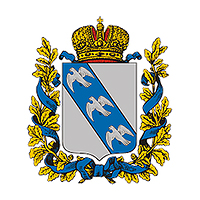 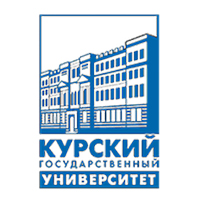 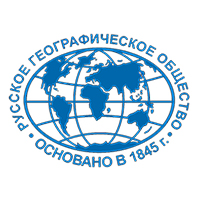 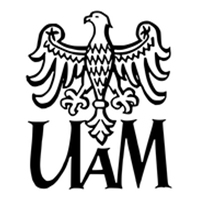 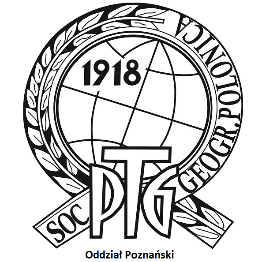 Станислав Геннадьевич Казаков e-mail: stas.kazakov@gmail.comмобильный: +7-903-027-64-00Ирина Егоровна ТРЕБУШКОВА e-mail: irinatrebushkova@ya.ruмобильный: +7-920-700-17-45